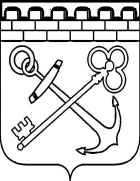 КОМИТЕТ ПО ПЕЧАТИ ЛЕНИНГРАДСКОЙ ОБЛАСТИП Р И К А ЗОб утверждении Положения об Экспертном совете 
по проведению конкурсного отбора социально значимых проектов 
в сфере книгоиздания для предоставления субсидий и признании утратившим силу приказа Комитета по печати и связям с общественностью Ленинградской области от 19 февраля 2019 года № 6 «Об утверждении Положения об Экспертном совете по проведению конкурсного отбора социально значимых проектов в сфере книгоиздания для предоставления субсидий»Во исполнение постановления Правительства Ленинградской области
от 13 ноября 2017 года № 468 «Об утверждении Порядка предоставления субсидий из областного бюджета Ленинградской области на финансовое обеспечение затрат в связи с реализацией социально значимых проектов в сфере книгоиздания в рамках подпрограммы «Общество и власть» государственной программы Ленинградской области «Устойчивое общественное развитие в Ленинградской области» и признании утратившими силу отдельных положений постановления Правительства Ленинградской области от 14 ноября 2013 года № 399» п р и к а з ы в а ю:1. Утвердить Положение об Экспертном совете по проведению конкурсного отбора социально значимых проектов в сфере книгоиздания для предоставления субсидий согласно Приложению 1 к настоящему приказу.   2. Признать утратившим силу приказ Комитета по печати и связям с общественностью Ленинградской области от 19 февраля 2019 года № 6 «Об утверждении Положения об Экспертном совете по проведению конкурсного отбора социально значимых проектов в сфере книгоиздания для предоставления субсидий».3. Контроль за выполнением приказа оставляю за собой.Председатель Комитета	                                                                     К.Н.ВизирякинПриложение  1к приказу 
Комитета по печати Ленинградской областиот «__» августа  2019 года № ___ПОЛОЖЕНИЕоб Экспертном совете по проведению конкурсного отбора  для реализации социально значимых проектов в сфере книгоиздания в Ленинградской области для предоставления субсидий 1. Общие положения       1.1. Настоящее Положение устанавливает порядок деятельности Экспертного совета по проведению конкурсного отбора социально значимых проектов в сфере книгоиздания для предоставления субсидий (далее – Экспертный совет).       1.2. Экспертный совет в своей деятельности руководствуется Конституцией Российской Федерации, федеральным законодательством, Уставом Ленинградской области, областными законами, правовыми актами Губернатора Ленинградской области, правовыми актами Правительства Ленинградской области, правовыми актами Комитета по печати Ленинградской области, а также настоящим Положением.1.3. Экспертный совет является совещательным коллегиальным органом и осуществляет свою работу на общественных началах. Организационное обеспечение работы Экспертного совета осуществляет Комитет по печати Ленинградской области (далее – Комитет).2. Порядок формирования Экспертного совета2.1. Экспертный совет формируется Комитетом на основании пункта 1.2. Порядка предоставления субсидий из областного бюджета Ленинградской области на финансовое обеспечение затрат в связи с реализацией социально значимых проектов в сфере книгоиздания в рамках подпрограммы «Общество и власть» государственной программы Ленинградской области «Устойчивое общественное развитие в Ленинградской области», утвержденного постановлением Правительства Ленинградской области от 13 ноября 2017 года № 468 (далее – Порядок предоставления субсидий).2.2. В состав Экспертного совета входят члены Экспертного совета, председатель Экспертного совета и секретарь Экспертного совета. Общее число членов Экспертного совета составляет не менее 8 (восьми) человек. 2.3. Председателем Экспертного совета является председатель Комитета.2.4. Состав Экспертного совета утверждается правовым актом Комитета, который размещается на официальном сайте Комитета (press.lenobl.ru) не позднее, чем за 3 (три) дня до даты заседания Экспертного совета.3. Полномочия Экспертного совета3.1. Председатель Экспертного совета осуществляет следующие функции:3.1.1. Руководит деятельностью Экспертного совета.3.1.2. Председательствует на заседаниях Экспертного совета, организует его работу.3.1.3. Информирует членов Экспертного совета о дате, месте и времени проведения заседания Экспертного совета.3.1.4. Подписывает от имени Экспертного совета документы, подготовленные в связи с осуществлением деятельности Экспертного совета.3.1.5. Осуществляет иные полномочия, необходимые для организации надлежащей деятельности Экспертного совета.3.2. При временном отсутствии председателя Экспертного совета его полномочия исполняет один из членов Экспертного совета, назначаемый председателем Экспертного совета.3.3. Члены Экспертного совета:3.3.1. Рассматривают заявки, поступившие в связи с проведением конкурсного отбора социально значимых проектов в сфере книгоиздания для предоставления субсидий (далее – Заявка, Конкурсный отбор).3.3.2. Принимают решение о предоставлении (отказе в предоставлении) субсидии на реализацию социально значимого проекта в сфере книгоиздания (далее – Проект) на основании Порядка предоставления субсидий.3.3.2. Участвуют в заседаниях Экспертного совета лично без права замены.3.3.3. Осуществляют иные полномочия, необходимые для надлежащего осуществления своей деятельности.3.4. Секретарь Экспертного совета: 3.4.4. Обеспечивает ознакомление членов Экспертного совета с Заявками, представленными на Конкурсный отбор.3.4.5. Осуществляет подготовку документации для проведения заседания Экспертного совета.3.4.6. Ведет протокол заседания Экспертного совета.3.4.7. Организует хранение протоколов, составленных в ходе проведения Конкурсного отбора и документов, относящихся к организации Конкурсного отбора и деятельности Экспертного совета.4. Порядок деятельности Экспертного совета4.1. В целях проведения Конкурсного отбора Экспертный совет:4.1.1. Осуществляет рассмотрение Заявок, поступивших из Комитета.4.1.2. Проводит оценку Заявок.4.1.3. По результатам рассмотрения и оценки Заявок признает победителей Конкурсного отбора.4.2. Заседание Экспертного совета является правомочным при участии в нем не менее 50 процентов от общего числа его членов.4.3. В случае если член Экспертного совета лично (прямо или косвенно) заинтересован в итогах Конкурсного отбора или имеются иные обстоятельства, способные повлиять на участие члена Экспертного совета в заседании Экспертного совета, он обязан проинформировать об этом Экспертный совет до начала рассмотрения Заявок и прекратить участие в заседании Экспертного совета. Под личной заинтересованностью члена Экспертного совета понимается возможность получения им доходов в денежной либо натуральной форме, доходов в виде материальной выгоды непосредственно для члена Экспертного совета, его близких родственников, а также граждан или организаций, с которыми член Экспертного совета связан финансовыми или иными обязательствами.4.4. К обстоятельствам, исключающим возможность участия члена Экспертного совета в заседании Экспертного совета, относятся:а) участие (в том числе в течение последних 12 месяцев) члена Экспертного совета или его близких родственников в деятельности организации, являющейся участницей Конкурсного отбора, в качестве учредителя, члена коллегиального органа, единоличного исполнительного органа или работника;б) наличие (в том числе в течение последних 2 лет) у члена Экспертного совета или его близких родственников договорных отношений с организацией, являющейся участницей Конкурсного отбора;в) получение (в том числе в течение последних 2 лет) членом Экспертного совета или его близкими родственниками денежных средств, иного имущества, материальной выгоды (в том числе в виде безвозмездно полученных работ, услуг) от организации, являющейся участницей Конкурсного отбора;г) наличие (в том числе в течение последних 2 лет) у члена Экспертного совета или его близких родственников судебных споров с организацией, являющейся участницей Конкурсного отбора, ее учредителем или руководителем;д) участие (в том числе в течение последних 12 месяцев) члена Экспертного совета на безвозмездной основе в работе организации, являющейся участницей Конкурсного отбора;е) оказание членом Экспертного совета содействия организации, являющейся участницей Конкурсного отбора, в подготовке Заявки (за исключением случаев консультирования на безвозмездной основе путем ответов на вопросы по подготовке Заявки);ж) иные обстоятельства, способные повлиять на участие члена Экспертного совета в работе Экспертного совета.4.5. При наличии обстоятельств, указанных в пункте 4.4. настоящего Положения, ставших известными Экспертному совету, Экспертный совет принимает решение об исключении члена из Экспертного совета на период проведения заседания Экспертного совета.4.6. Информация о наличии у члена Экспертного совета личной заинтересованности в итогах конкурсного отбора или иных обстоятельствах, способных повлиять на участие члена Экспертного совета в работе Экспертного совета, а также решения, принятые Экспертным советом по результатам рассмотрения такой информации, указываются в протоколе заседания Экспертного совета.5. Порядок рассмотрения заявок и определения победителей конкурсного отбора5.1. Дата заседания Экспертного совета утверждается правовым актом Комитета и размещается на официальном сайте Комитета (press.lenobl.ru) не позднее, чем за 10 (десять) дней до даты заседания Экспертного совета.5.2. Перед началом заседания Экспертного совета секретарь Экспертного совета приглашает всех представителей соискателей на получение субсидии (далее – Соискатели), подавших Заявку на участие в Конкурсном отборе в зал заседания Экспертного совета.5.3. Председатель Экспертного совета произносит вступительное слово, а также оглашает регламент проведения Конкурсного отбора. 5.4. Секретарь Экспертного совета оглашает перечень Соискателей 
и очередность их выступлений. Очередность выступлений представителей Соискателей формируется на основании очередности подачи Заявок на участие в Конкурсном отборе, указанной в журнале учета поступивших Заявок.5.5. Экспертный совет рассматривает поступившие Заявки в два этапа:5.5.1. В ходе первого этапа Экспертный совет рассматривает Заявки на предмет соответствия требованиям Порядка предоставления субсидий.5.5.1.1. В случае выявления нарушений, являющихся основаниями для отказа 
в предоставлении субсидии, указанными в пункте 5.12. Порядка предоставления субсидий, Экспертный совет принимает решение об отказе в предоставлении субсидии Соискателю. К дальнейшему представлению Проекта представитель Соискателя не допускается.5.5.2. В ходе второго этапа представители Соискателей представляют Проекты 
в форме устного выступления.5.5.2.1. Для представления Проектов секретарь Экспертного совета по одному вызывает представителей Соискателей в соответствии с установленной очередностью.5.5.2.2. Время рассмотрения Экспертным советом одной заявки не должно превышать 15 минут, в том числе – не более 5 минут на представление Проекта 
и не более 10 минут на вопросы членов Экспертного совета.5.5.2.3. После представления каждого Проекта члены Экспертного совета оценивают представленный Проект согласно Приложению 1 к настоящему Положению. Оценочные листы передаются секретарю Экспертного совета.5.6. В случае неявки представителя Соискателя на получение субсидии на заседание Экспертного совета представление Проекта осуществляется секретарем Экспертного совета. 5.7. 	После завершения представления Проектов секретарь Экспертного совета ранжирует Заявки в порядке убывания суммарного количества баллов, присвоенных соответствующему Проекту. Заявкам присваиваются порядковые номера (места), начиная с Заявки, получившей наибольшее количество баллов. 5.8. Количество победителей Конкурсного отбора определяется Экспертным советом с учетом показателей (индикаторов) государственной программы «Устойчивое общественное развитие в Ленинградской области», утвержденной постановлением Правительства Ленинградской области от 14 ноября 2013 года 
№ 399  на текущий год. Победителями Конкурсного отбора признаются Соискатели, Заявки которых набрали наибольшее количество баллов.5.9. В случае равного количества баллов у двух и более Соискателей победителем признается Соискатель, подавший Заявку ранее других.5.10. При определении победителей Конкурсного отбора, Экспертный совет вправе сократить запрашиваемую Соискателем сумму субсидии, исходя из объема бюджетных ассигнований и лимитов бюджетных обязательств, утвержденных Комитету и в соответствии с пунктом 5.16. Порядка предоставления субсидий.5.11. После определения победителей Конкурсного отбора секретарь Экспертного совета приглашает всех представителей Соискателей на получение субсидии в зал заседания Экспертного совета для оглашения результатов.5.12. Решение Экспертного совета о предоставлении (отказе в предоставлении) субсидии на реализацию Проекта оформляется протоколом, который подписывается председателем Экспертного совета и секретарем Экспертного совета. 5.13. В протоколе заседания Экспертного совета указывается количество баллов, набранное каждым из Соискателей в порядке убывания суммарного количества баллов, присвоенных соответствующему Проекту.5.14. В протоколе заседания Экспертного совета указывается информация 
о победителях Конкурсного отбора с рекомендацией членов Экспертного совета 
о заключении договора о предоставлении субсидии на реализацию Проекта 
с указанием суммы рекомендуемой Экспертным советом субсидии.5.15. Протокол заседания Экспертного совета размещается Комитетом 
на официальном сайте Комитета (press.lenobl.ru) в срок не позднее 3 (трех) рабочих дней со дня подписания.Приложение  1к Положению об Экспертном совете по проведению конкурсного отбора социально значимых проектов в сфере книгоиздания для предоставления субсидийПРОЕКТ__________________________________________*Экономически обоснованными расходами признаются произведенные (или запланированные) и документально подтвержденные затраты, связанные с реализацией проекта.Не могут быть признаны экономически обоснованными расходы, не соответствующие принципам определения цены товара, работ и услуг для целей налогообложения, установленными пунктом 4 и пунктом 11 статьи 40 Налогового кодекса Российской Федерации.Оценка члена Экспертного совета:«__»_____________/__________/баллов           подписьот «___» августа 2019 года№ ____ №Наименование критерияБаллыБаллыБаллыБаллыБаллы1.Актуальность проекта432102.Социальная значимость проекта432103.Уровень раскрытия темы, заявленной в проекте432104.Обоснованность затрат, указанных в смете проекта*432105.Качество синопсиса/качество текста43210ИТОГО:ИТОГО: